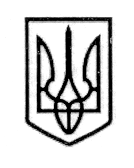                                                У К Р А Ї Н А                           СТОРОЖИНЕЦЬКА МІСЬКА РАДА ЧЕРНІВЕЦЬКОГО РАЙОНУ ЧЕРНІВЕЦЬКОЇ ОБЛАСТІВИКОНАВЧИЙ КОМІТЕТР І Ш Е Н Н Я ___ вересня 2022 року                                                                                   № ___                                                                                                          Керуючись Законами України "Про місцеве самоврядування в Україні», "Про основи національного спротиву", "Про поховання та                         похоронну справу", постановами Кабінету Міністрів України                                 від 11.03.2022 р. № 252 "Деякі питання формування та виконання місцевих бюджетів у період воєнного стану", від 28.10.2004 року № 1445                           "Про затвердження Порядку проведення безоплатного поховання                                    померлих (загиблих) осіб, які мають особливі заслуги та особливі                       трудові заслуги перед Батьківщиною, учасників бойових                                       дій, постраждалих учасників Революції Гідності і осіб з                            інвалідністю внаслідок війни" та Указом Президента України                                    від 24.02.2022 р.  № 64/2022 "Про введення воєнного стану в Україні", з метою забезпечення соціального захисту військовослужбовців, учасників бойових дій внаслідок російської агресії та війни в Україні та членів їх сімей ВИКОНАВЧИЙ КОМІТЕТ МІСЬКОЇ РАДИ ВИРІШИВ:1. Внести зміни до Програми організації безоплатного поховання військовослужбовців та учасників бойових дій, померлих (загиблих) внаслідок російської агресії та війни в Україні по Сторожинецькій міській територіальній  громаді   на   2022   рік затвердженої   рішенням  виконавчого Продовження рішення виконавчого комітету від ___ вересня 2022 р. №____комітету Сторожинецької міської ради № 149 від 19.07.2022 р.                          (далі - Програма), та викласти розділи Програми 1, 3, 5 та 6 в новій редакції (Додаток 1, 2, 3, 4). 2. Фінансовому відділу Сторожинецької міської ради (І. СЛЮСАРЮ) при формуванні міського бюджету на 2022 рік, передбачити фінансування витрат пов’язаних з виконанням Програми. 3.  Контроль за виконанням цього рішення покласти на першого заступника Сторожинецького міського голови Ігоря БЕЛЕНЧУКА.         Сторожинецький міський голова                       Ігор МАТЕЙЧУКВиконавець:Інспектор з питань НС та ЦЗнаселення і території                                                      Дмитро МІСИК             Погоджено:	Перший заступник Сторожинецького міського голови                                  Ігор БЕЛЕНЧУК Начальник управління бухгалтерського обліку та звітності, головний бухгалтер                         Марія ГРЕЗЮКНачальник Фінансового відділу                                       Ігор СЛЮСАРНачальник відділу організаційної та кадрової роботи                                   Ольга ПАЛАДІЙ Начальник юридичного відділу                                       Олексій КОЗЛОВ Начальник  відділудокументообігу та контролю                                            Микола БАЛАНЮКДодаток 1 до рішення виконавчого комітету Сторожинецької міської ради від __________2022 № ___                                 Розділ 1. Загальна характеристика ПрограмиПродовження додатку 1Програму організації безоплатного поховання військовослужбовців та учасників бойових дій, померлих (загиблих) внаслідок російської агресії та війни в Україні по Сторожинецькій міській територіальній громаді на 2022 рік  (далі – Програма) розроблено на виконання положень, визначених Законів України "Про поховання та похоронну справу", "Про статус ветеранів війни, гарантії їх соціального захисту" (зі змінами), з врахуванням Постанови Кабінету Міністрів України від 28.10.2004 року №1445 "Про затвердження Порядку проведення безоплатного поховання померлих (загиблих) осіб, які мають особливі заслуги та особливі трудові заслуги перед Батьківщиною, учасників бойових дій, постраждалих учасників Революції Гідності і осіб з інвалідністю внаслідок війни" (зі змінами), Постанови Кабінету Міністрів України від 11 березня 2022 року №252 "Деякі питання формування та виконання місцевих бюджетів у період воєнного стану". Початок загарбницької війни ініційованої російською федерацією 24.02.2022 року призвів до бойових дій на території України, як наслідок – гинуть громадяни, які беруть в них участь і захищають незалежність нашої держави. Тому, виникла нагальна потреба в прийнятті даної Програми, яка  визначає механізм здійснення видатків з бюджету Сторожинецької міської територіальної громади на поховання померлих (загиблих) громадян, родини та сім’ї яких проживають на території громади. Інспектор з питань НС та ЦЗ населення та території                                                               Дмитро МІСИКДодаток 2до рішення виконавчого комітету Сторожинецької міської ради від __________2022 № ___Розділ 3. Обґрунтування шляхів і способів розв’язання проблеми та реалізації завдань Програми З метою віддання честі пам’яті померлого (загиблого) внаслідок російської агресії та війни в Україні, в рамках дії Програми передбачено оплату заходів з проведення посмертного вшанування та належного, безоплатного для родини загиблого й поховання за рахунок коштів бюджету Сторожинецької міської територіальної громади. Обсяги фінансування заходів з організації поховання здійснюватимуться в межах розрахунку-калькуляції на ритуальні послуги, що наведено нижче.Головним розпорядником коштів та відповідальним виконавцем виступає Сторожинецька міська рада, яка буде здійснювати оплату заходів з організації поховання.Міська рада проводить оплату організованих заходів з віддання честі та належного поховання військовослужбовця, учасника бойових дій на підставі первинних документів щодо наданих послуг, виконаних робіт, проведених заходів тощо. Оплата проводиться  в установленому порядку через казначейські рахунки з бюджету Сторожинецької міської територіальної громади  та/або з інших джерел не заборонених законодавством.   Продовження додатку 2Орієнований обсяг фінансування Програми складає 673,2 тис. гривень. Програма передбачена до виконання у 2022 році. Обсяг фінансування Програми може уточнюватись та коригуватись протягом року з урахуванням наявності в міському бюджеті територіальної громади ресурсного забезпечення  виконання запланованих заходів Програми.Інспектор з питань НС та ЦЗ населення та території                                                               Дмитро МІСИКДодаток 3до рішення виконавчого комітету Сторожинецької міської ради від __________2022 № ___Розділ 5. Ресурсне забезпечення реалізації Програми   Інспектор з питань НС та ЦЗ  населення та території                                                            Дмитро МІСИКДодаток 4до рішення виконавчого комітету Сторожинецької міської ради від __________2022 № ___Розділ 6. Напрями діяльності та заходи ПрограмиІнспектор з питань НС та ЦЗ населення та території                                                                          Дмитро МІСИКПро внесення змін до Програми організації безоплатного поховання військовослужбовців та учасників бойових дій, померлих (загиблих) внаслідок російської агресії та війни в Україні по Сторожинецькій міській територіальній громаді на 2022 рік затвердженої рішенням виконавчого комітету Сторожинецької міської ради № 149 від 19.07.2022 р.   1.Ініціатор розроблення ПрограмиВідділ соціального захисту населення Сторожинецької міської ради 2.Дата, номер і назва розпорядчого документу органу виконавчої влади на основі якого розроблено Програму    Постанова Кабінету Міністрів України від 28.10.2004 року № 1445 " Про затвердження Порядку проведення безоплатного поховання  померлих (загиблих) осіб, які мають особливі заслуги та особливі трудові заслуги перед Батьківщиною, учасників бойових дій,  постраждалих учасників Революції Гідності і осіб з інвалідністю внаслідок війни"3.Розробник ПрограмиВійськово-облікове бюро Сторожинецької міської ради 4.Співрозробник ПрограмиПерший відділ Чернівецького районного територіального центру комплектування та соціальної підтримки (далі – Перший відділ Чернівецького РТЦК та СП) 5.Відповідальні виконавці ПрограмиПерший відділ Чернівецького РТЦК та СП, Відділ соціального захисту населення Сторожинецької міської ради,Комунальне підприємство "Зеленбуд"Сторожинецької міської ради Чернівецького району Чернівецької області                          (далі – КП "Зеленбуд") 6.Терміни реалізації Програми2022 рік7.Перелік місцевих бюджетів, які приймають участь у виконанні Програми Міський бюджет Сторожинецької територіальної громади  8.  Загальний обсяг фінансових ресурсів, необхідних для реалізації Програми, всього (тис.грн.) 673,2 тис. грн.8.1.в тому числі бюджетних коштів: 673,2 тис. грн.9.Основні джерела фінансування ПрограмиМіський бюджет Сторожинецької територіальної громади  №п/пПерелік  послуг, робіт, заходівОрієнтовна ціна, вартість,  в грн.1.Оплата   ритуальних  послуг – всього, в т. ч.:364001.1Закупівля предметів похоронної належності (одяг, взуття, труна, покрівець в труну, хрест, вінок з траурною стрічкою, квіти, хустки, рушники тощо)75001.2Копання могильної ями 2500,001.3Надання транспортних послуг, в т.ч.:1400,00перевезення катафалком1400,001.4Надання послуг з харчування, в т.ч.:25000- організація поминального обіду250001.5Утримання місць поховання виготовлення та встановлення флагштоків, меморіальних дошок (інформаційних послуг), тощо5000Обсяг коштів, які пропонується залучити на виконання ПрограмиЕтапи виконання ПрограмиВсього витрат на виконання ПрограмиОбсяг коштів, які пропонується залучити на виконання Програми2022 р.Всього витрат на виконання ПрограмиОбсяг ресурсів усього, у тому числі:673,2673,2- районний бюджет00- бюджет Сторожинецької міської територіальної громади673,2673,2- кошти інших джерел, не заборонених законодавством00№ з/пНазва напряму діяльності (пріоритетні завдання)Перелік заходівВиконавці Джерела фінансуванняОрієнтовані обсяги фінансування (вартість) на 2022 рік, тис. грн.Очікуваний результат1 Організація безоплатного поховання військовослужбовців та учасників бойових дій, померлих (загиблих) внаслідок російської агресії та війни в Україні1. Організація ритуальних церемоній, обрядів та послуг, в т.ч.:Сторожинецька міська рада,КП "Зеленбуд", Перший відділ Чернівецького РТЦК та СП,Відділ освіти Сторожинецької міської ради   Міський бюджет97,50Здійснення безоплатного поховання для родин військовослужбовців та учасників бойових дій, померлих (загиблих) внаслідок російської агресії та війни в Україні1 Організація безоплатного поховання військовослужбовців та учасників бойових дій, померлих (загиблих) внаслідок російської агресії та війни в Україні1.1 Закупівля предметів похоронної належності (одяг, взуття, труна, покрівель в труну, хрест, вінок з траурною стрічкою, квіти, хустки, рушник, тощо)Сторожинецька міська рада,КП "Зеленбуд", Перший відділ Чернівецького РТЦК та СП,Відділ освіти Сторожинецької міської ради   Міський бюджет97,50Здійснення безоплатного поховання для родин військовослужбовців та учасників бойових дій, померлих (загиблих) внаслідок російської агресії та війни в Україні1 Організація безоплатного поховання військовослужбовців та учасників бойових дій, померлих (загиблих) внаслідок російської агресії та війни в Україні2. Копання могильної ями Сторожинецька міська рада,КП "Зеленбуд", Перший відділ Чернівецького РТЦК та СП,Відділ освіти Сторожинецької міської ради   Міський бюджет32,50Здійснення безоплатного поховання для родин військовослужбовців та учасників бойових дій, померлих (загиблих) внаслідок російської агресії та війни в Україні1 Організація безоплатного поховання військовослужбовців та учасників бойових дій, померлих (загиблих) внаслідок російської агресії та війни в Україні3. Надання транспортних послуг, в т.ч.: Сторожинецька міська рада,КП "Зеленбуд", Перший відділ Чернівецького РТЦК та СП,Відділ освіти Сторожинецької міської ради   Міський бюджет18,20Здійснення безоплатного поховання для родин військовослужбовців та учасників бойових дій, померлих (загиблих) внаслідок російської агресії та війни в Україні1 Організація безоплатного поховання військовослужбовців та учасників бойових дій, померлих (загиблих) внаслідок російської агресії та війни в Україні3.1. Перевезення катафалком Сторожинецька міська рада,КП "Зеленбуд", Перший відділ Чернівецького РТЦК та СП,Відділ освіти Сторожинецької міської ради   Міський бюджет18,20Здійснення безоплатного поховання для родин військовослужбовців та учасників бойових дій, померлих (загиблих) внаслідок російської агресії та війни в Україні1 Організація безоплатного поховання військовослужбовців та учасників бойових дій, померлих (загиблих) внаслідок російської агресії та війни в Україні4. Надання послуг з харчування, в т.ч.:Сторожинецька міська рада,КП "Зеленбуд", Перший відділ Чернівецького РТЦК та СП,Відділ освіти Сторожинецької міської ради   Міський бюджет325,00Здійснення безоплатного поховання для родин військовослужбовців та учасників бойових дій, померлих (загиблих) внаслідок російської агресії та війни в Україні1 Організація безоплатного поховання військовослужбовців та учасників бойових дій, померлих (загиблих) внаслідок російської агресії та війни в Україні4.1. Організація поминального обіду (калачі, вода тощо)Сторожинецька міська рада,КП "Зеленбуд", Перший відділ Чернівецького РТЦК та СП,Відділ освіти Сторожинецької міської ради   Міський бюджет325,00Здійснення безоплатного поховання для родин військовослужбовців та учасників бойових дій, померлих (загиблих) внаслідок російської агресії та війни в Україні1 Організація безоплатного поховання військовослужбовців та учасників бойових дій, померлих (загиблих) внаслідок російської агресії та війни в Україні5. Утримання місць поховання, виготовлення та встановлення флагштоків, меморіальних дошок (інформаційних послуг), тощоСторожинецька міська рада,КП "Зеленбуд", Перший відділ Чернівецького РТЦК та СП,Відділ освіти Сторожинецької міської ради   Міський бюджет200,00Здійснення безоплатного поховання для родин військовослужбовців та учасників бойових дій, померлих (загиблих) внаслідок російської агресії та війни в УкраїніВСЬОГО:ВСЬОГО:ВСЬОГО:ВСЬОГО:ВСЬОГО:673,20